SOLICITUD DE INGRESOPROGRAMAS DE MAESTRÍAS Y ESPECIALIDADES (Residencias Médicas) – AÑO 2020DATOS GENERALESDECLARO que la información indicada es verídica, que conozco las Restricciones de la Normativa de la Escuela de Estudios de Postgrado e instituciones hospitalarias para participar en el proceso de oposición, caso contrario asumo la responsabilidad por falsedad, responsabilidad legal y causal de retiro del proceso de selección 2020. Firma del solicitante: _____________________________________________________    Fecha    ORIGINAL Colocar como primera hoja del Expediente. COPIA Archivo PersonalEditor/DrLRuiz 2020©Primer ApellidoPrimer ApellidoSegundo Apellido (no de casada)Segundo Apellido (no de casada)Segundo Apellido (no de casada)Segundo Apellido (no de casada)NombresNombresNombresNombresNombresNombresDirección Dirección Dirección Dirección    AREA   -               Teléfono   AREA   -               TeléfonoCORREO ELECTRÓNICOCORREO ELECTRÓNICOCORREO ELECTRÓNICOCORREO ELECTRÓNICOCORREO ELECTRÓNICOCORREO ELECTRÓNICO   FECHA DE NACIMIENTO     PAIS DE NACIONALIDAD    PAIS DE NACIONALIDAD    PAIS DE NACIONALIDADESTADO CIVILESTADO CIVILCUI (nacionales)      PASAPORTE (extranjeros)CUI (nacionales)      PASAPORTE (extranjeros)CUI (nacionales)      PASAPORTE (extranjeros)CUI (nacionales)      PASAPORTE (extranjeros)CUI (nacionales)      PASAPORTE (extranjeros)CUI (nacionales)      PASAPORTE (extranjeros)Universidad EN LA QUE OBTUVO EL TíTULO DE MÉDICO(A) Y CIRUJANO(A)Universidad EN LA QUE OBTUVO EL TíTULO DE MÉDICO(A) Y CIRUJANO(A)Universidad EN LA QUE OBTUVO EL TíTULO DE MÉDICO(A) Y CIRUJANO(A)Universidad EN LA QUE OBTUVO EL TíTULO DE MÉDICO(A) Y CIRUJANO(A)Universidad EN LA QUE OBTUVO EL TíTULO DE MÉDICO(A) Y CIRUJANO(A)Universidad EN LA QUE OBTUVO EL TíTULO DE MÉDICO(A) Y CIRUJANO(A)Universidad EN LA QUE OBTUVO EL TíTULO DE MÉDICO(A) Y CIRUJANO(A)AÑo de GraduaciónAÑo de GraduaciónAÑo de GraduaciónNÚMERO DE COLEGIADO  COLEGIO DE MEDICOS Y CIRUJANOS DE GUATEMALANÚMERO DE COLEGIADO  COLEGIO DE MEDICOS Y CIRUJANOS DE GUATEMALADATOS DEL PROCESO DE SELECCIÓN DATOS DEL PROCESO DE SELECCIÓN DATOS DEL PROCESO DE SELECCIÓN DATOS DEL PROCESO DE SELECCIÓN DATOS DEL PROCESO DE SELECCIÓN DATOS DEL PROCESO DE SELECCIÓN DATOS DEL PROCESO DE SELECCIÓN DATOS DEL PROCESO DE SELECCIÓN DATOS DEL PROCESO DE SELECCIÓN DATOS DEL PROCESO DE SELECCIÓN DATOS DEL PROCESO DE SELECCIÓN DATOS DEL PROCESO DE SELECCIÓN Primera Maestría o EspecialidadPrimera Maestría o EspecialidadPrimera Maestría o EspecialidadSegunda Maestría o EspecialidadSegunda Maestría o EspecialidadSegunda Maestría o Especialidad  INDIQUE LA MAESTRÍA O ESPECIALIDAD a lA que desea ingresar (solo puede seleccionar una opción de lo contrario no se procesará la solicitud)  INDIQUE LA MAESTRÍA O ESPECIALIDAD a lA que desea ingresar (solo puede seleccionar una opción de lo contrario no se procesará la solicitud)  INDIQUE LA MAESTRÍA O ESPECIALIDAD a lA que desea ingresar (solo puede seleccionar una opción de lo contrario no se procesará la solicitud)  INDIQUE LA MAESTRÍA O ESPECIALIDAD a lA que desea ingresar (solo puede seleccionar una opción de lo contrario no se procesará la solicitud)  INDIQUE LA MAESTRÍA O ESPECIALIDAD a lA que desea ingresar (solo puede seleccionar una opción de lo contrario no se procesará la solicitud)  INDIQUE LA MAESTRÍA O ESPECIALIDAD a lA que desea ingresar (solo puede seleccionar una opción de lo contrario no se procesará la solicitud)Hospital al que desea ingresar(verifique en la convocatoria que esté disponible el programa en el hospital)Hospital al que desea ingresar(verifique en la convocatoria que esté disponible el programa en el hospital)Hospital al que desea ingresar(verifique en la convocatoria que esté disponible el programa en el hospital)Hospital al que desea ingresar(verifique en la convocatoria que esté disponible el programa en el hospital)Hospital al que desea ingresar(verifique en la convocatoria que esté disponible el programa en el hospital)Hospital al que desea ingresar(verifique en la convocatoria que esté disponible el programa en el hospital)Si usted realizó estudios de postgrado en la Facultad de Ciencias Médicas de la Universidad de San Carlos de Guatemala previamente indique lo siguiente: nombre de programa, hospital y año de egreso o de retiro.Si usted realizó estudios de postgrado en la Facultad de Ciencias Médicas de la Universidad de San Carlos de Guatemala previamente indique lo siguiente: nombre de programa, hospital y año de egreso o de retiro.Si usted realizó estudios de postgrado en la Facultad de Ciencias Médicas de la Universidad de San Carlos de Guatemala previamente indique lo siguiente: nombre de programa, hospital y año de egreso o de retiro.Si usted realizó estudios de postgrado en la Facultad de Ciencias Médicas de la Universidad de San Carlos de Guatemala previamente indique lo siguiente: nombre de programa, hospital y año de egreso o de retiro.Si usted realizó estudios de postgrado en la Facultad de Ciencias Médicas de la Universidad de San Carlos de Guatemala previamente indique lo siguiente: nombre de programa, hospital y año de egreso o de retiro.Si usted realizó estudios de postgrado en la Facultad de Ciencias Médicas de la Universidad de San Carlos de Guatemala previamente indique lo siguiente: nombre de programa, hospital y año de egreso o de retiro.Si usted realizó estudios de postgrado en la Facultad de Ciencias Médicas de la Universidad de San Carlos de Guatemala previamente indique lo siguiente: nombre de programa, hospital y año de egreso o de retiro.Si usted realizó estudios de postgrado en la Facultad de Ciencias Médicas de la Universidad de San Carlos de Guatemala previamente indique lo siguiente: nombre de programa, hospital y año de egreso o de retiro.Si usted realizó estudios de postgrado en la Facultad de Ciencias Médicas de la Universidad de San Carlos de Guatemala previamente indique lo siguiente: nombre de programa, hospital y año de egreso o de retiro.Si usted realizó estudios de postgrado en la Facultad de Ciencias Médicas de la Universidad de San Carlos de Guatemala previamente indique lo siguiente: nombre de programa, hospital y año de egreso o de retiro.Si usted realizó estudios de postgrado en la Facultad de Ciencias Médicas de la Universidad de San Carlos de Guatemala previamente indique lo siguiente: nombre de programa, hospital y año de egreso o de retiro.Si usted realizó estudios de postgrado en la Facultad de Ciencias Médicas de la Universidad de San Carlos de Guatemala previamente indique lo siguiente: nombre de programa, hospital y año de egreso o de retiro.Nombre del ProgramaNombre del ProgramaNombre del ProgramaNombre del ProgramaNombre del ProgramaHospital     Hospital     Hospital     año de egresoaño de egresoaño de egresoaño de retiroaño de retiro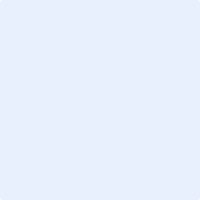 